§1W celu uzyskania opinii mieszkańców w przedmiocie zmiany administracyjnej poprzez podział powiatu wołowskiego, polegającej na odłączeniu gminy Brzeg Dolny od powiatu wołowskiego i włączeniu jej do powiatu średzkiego, postanawia się o przeprowadzeniu konsultacji  społecznych.§2Konsultacje, o których mowa w §1,  mają zasięg gminny  i  zostaną przeprowadzone na  terytorium Gminy Brzeg Dolny z  uprawnionymi mieszkańcami.Za uprawnionego mieszkańca uważa się osobę fizyczną, która posiada najpóźniej 
w dniu konsultacji prawo wyborcze do Rady Miejskiej i której miejsce zamieszkania znajduje się na obszarze objętym konsultacjami.  §3W przedmiocie konsultowanej sprawy ustala się następującej treści pytanie:
„Czy jesteś za odłączeniem Gminy Brzeg Dolny od powiatu wołowskiego 
i przyłączeniem Gminy Brzeg Dolny do powiatu średzkiego?”Konsultacje społeczne odbędą  się  zgodnie z  § 3  uchwały  Nr XI/97/2003 Rady Miejskiej w Brzegu Dolnym z dnia 30 października 2003 w sprawie zasad 
i trybu przeprowadzenia konsultacji z mieszkańcami Gminy Brzeg Dolny, w trybie otwartym, w formie udzielenia pisemnej odpowiedzi na pytanie określone w pkt 1 niniejszego paragrafu, na karcie konsultacyjnej lub przez oddanie głosu na zebraniu z mieszkańcami.Ustala się następujące terminy, miejsca i godziny zebrań z mieszkańcami:19 stycznia 2016 roku, Świetlica Wiejska w Pogalewie Wielkim, godzina 17:30,20 stycznia 2016 roku, Świetlica Wiejska w Godzięcinie, godzina 17:30,21 stycznia 2016 roku, Świetlica Wiejska w Radeczu, godzina 17:30,22 stycznia 2016 roku, Dolnobrzeski Ośrodek Kultury w Brzegu Dolnym, godzina 17:30,25 stycznia 2016 roku, Kompleks Hotelowo- Sportowy „Rokita” w Brzegu Dolnym, godzina 17:30,26 stycznia 2016 roku, siedziba Polskiego Związku Emerytów, Rencistów 
i Inwalidów w Brzegu Dolnym, ul. Zwycięstwa 5, godzina 17:30.§4Konsultacje społeczne należy przeprowadzić w okresie od dnia 18 stycznia 2016 roku  do dnia 1 lutego 2016 roku.§5Wykonanie uchwały powierza się Burmistrzowi Brzegu Dolnego.§6Uchwała wchodzi w życie z dniem podjęcia.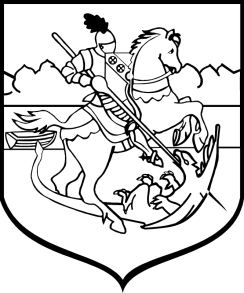 Rada Miejskaw Brzegu DolnymUchwała Nr XIV/72/15Uchwała Nr XIV/72/15z dnia 30 grudnia 2015 rokuz dnia 30 grudnia 2015 rokuw sprawie przeprowadzenia konsultacji społecznych z mieszkańcami 
Gminy Brzeg Dolny dotyczących odłączenia Gminy Brzeg Dolny od 
Powiatu Wołowskiego i przyłączenia jej do Powiatu Średzkiego w sprawie przeprowadzenia konsultacji społecznych z mieszkańcami 
Gminy Brzeg Dolny dotyczących odłączenia Gminy Brzeg Dolny od 
Powiatu Wołowskiego i przyłączenia jej do Powiatu Średzkiego       Na podstawie art. 5a ust. 1 ustawy z dnia 8 marca 1990 roku o samorządzie gminnym (Dz.U. 2015 poz. 1515), w związku z uchwałą Nr XI/97/2003 Rady Miejskiej w Brzegu Dolnym z dnia 30 października 2003 roku w sprawie zasad 
i trybu przeprowadzenia konsultacji z mieszkańcami Gminy Brzeg Dolny      Na podstawie art. 5a ust. 1 ustawy z dnia 8 marca 1990 roku o samorządzie gminnym (Dz.U. 2015 poz. 1515), w związku z uchwałą Nr XI/97/2003 Rady Miejskiej w Brzegu Dolnym z dnia 30 października 2003 roku w sprawie zasad 
i trybu przeprowadzenia konsultacji z mieszkańcami Gminy Brzeg DolnyRada Miejska w Brzegu Dolnym uchwala, co następuje:Rada Miejska w Brzegu Dolnym uchwala, co następuje: